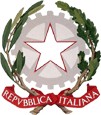 MINISTERO DELL’ISTRUZIONE UFFICIO SCOLASTICO REGIONALE PER IL LAZIOISTITUTO COMPRENSIVO “GOFFREDO PETRASSI”Distretto 28° mail: rmic8f400v@istruzione.it -  rmic8f400v@pec.istruzione.itVia della Maratona n. 23 – Roma 00135 – tel: 063292909C.F: 97713210587 – Codice Univoco: UFQQCTwww.icgoffredopetrassi.edu.it– a.s.	/ 	D A T Adalle OREalle ORETOT. OREFIRMA ATAFIRMA docente ReferenteANNOTAZIONI(attività svolta…)Totale oreTotale oreTotale ore